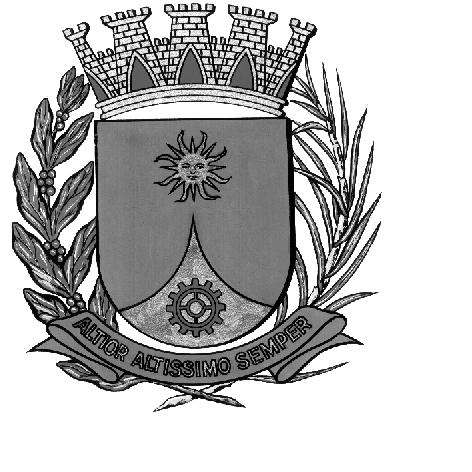 CÂMARA MUNICIPAL DE ARARAQUARAAUTÓGRAFO NÚMERO 051/17PROJETO DE LEI NÚMERO 065/17Dispõe sobre a abertura de Crédito Adicional Especial, e dá outras providências.		Art. 1º Fica o Poder Executivo autorizado a abrir um Crédito Adicional Especial, até o limite de R$ 50.000,00 (cinqüenta mil reais), para aquisição de equipamentos para o CEREST, conforme demonstrativo abaixo:		Art. 2º O crédito autorizado no artigo anterior será coberto com recursos de Excesso de Arrecadação apurado no presente exercício, de recursos financeiros transferidos pelo Tribunal Regional do Trabalho, através de depósito judicial ao Fundo Municipal de Saúde, que tem acordado como objetivo a aquisição de instrumentos de engenharia de segurança do trabalho.		Art. 3º Fica incluso o presente crédito adicional especial na Lei nº 8.075, de 22 de novembro de 2013 (Plano Plurianual - PPA), Lei nº 8.753, de 19 de julho de 2016 (Lei de Diretrizes Orçamentárias - LDO) e na Lei nº 8.864, de 16 de novembro de 2016 (Lei Orçamentária Anual - LOA).		Art. 4º Esta Lei entrará em vigor na data de sua publicação.		Art. 5º. Ficam revogadas as disposições em contrário.		CÂMARA MUNICIPAL DE ARARAQUARA, aos 22 (vinte e dois) dias do mês de março do ano de 2017 (dois mil e dezessete).JÉFERSON YASHUDA FARMACÊUTICOPresidente02PODER EXECUTIVOPODER EXECUTIVOPODER EXECUTIVOPODER EXECUTIVO02.08SECRETARIA MUNICIPAL DE SAÚDESECRETARIA MUNICIPAL DE SAÚDESECRETARIA MUNICIPAL DE SAÚDESECRETARIA MUNICIPAL DE SAÚDE02.08.01FUNDO MUNICIPAL DE SAÚDEFUNDO MUNICIPAL DE SAÚDEFUNDO MUNICIPAL DE SAÚDEFUNDO MUNICIPAL DE SAÚDEFUNCIONAL PROGRAMÁTICAFUNCIONAL PROGRAMÁTICAFUNCIONAL PROGRAMÁTICAFUNCIONAL PROGRAMÁTICAFUNCIONAL PROGRAMÁTICA1010Saúde10.30210.302Assistência Hospitalar e Ambulatorial10.302.003810.302.0038Assistência Hospitalar e Ambulatorial de média e alta complexidade.10.302.0038.210.302.0038.2Atividade10.302.0038.2.40710.302.0038.2.407Manutenção do Centro de Referencia em Saúde do TrabalhadorR$50.000,00CATEGORIA ECONÔMICACATEGORIA ECONÔMICACATEGORIA ECONÔMICACATEGORIA ECONÔMICACATEGORIA ECONÔMICA4.4.90.52Equipamentos e Material PermanenteEquipamentos e Material Permanente50.000,00FONTE DE RECURSOFONTE DE RECURSO02 – Transferências de convênios Estaduais - Vinculados02 – Transferências de convênios Estaduais - Vinculados02 – Transferências de convênios Estaduais - Vinculados